Règlement de fonctionnementDe l’accueil REGULIERPRESENTATION DE LA STRUCTURELes structures d’accueil « La Boîte à Malice » et « Les Lutins » sont gérées par la Municipalité de BEAUPREAU EN MAUGES, Monsieur AUBIN en est le Maire, la responsabilité juridique lui est confiée.La responsabilité administrative, le fonctionnement des Multi-Accueil et leur suivi sont assurés par les membres du conseil municipal. L’avis d’ouverture est soumis par la Protection Maternelle et Infantile.FINANCEMENTLe financement est assuré par la Caisse d’Allocations Familiales, la Mutualité Sociale Agricole, la commune de Beaupréau-en-Mauges, les communes partenaires et par les usagers.Qu’est ce qu’un MULTI ACCUEIL ?Un Multi-Accueil est un service qui propose à la fois des places d’accueil occasionnel (halte-garderie) et des places d’accueil régulier (crèche).LE PUBLIC ACCUEILLI Ce service accueille des enfants de 2 mois à 4 ans en accueil régulier. La prise en charge d’un enfant présentant un handicap pourra être accepté après avis médical du médecin référent de la structure pour le bien-être de l’enfant et en fonction des moyens matériels et humains disponibles.CAPACITE D’ACCUEILLe Multi-Accueil dispose d’un agrément total de 12 à 18 places selon les jours.FERMETURE DE LA STRUCTUREL’accueil régulier sera fermé pendant 3 semaines l’été et pendant les vacances de Noël ainsi que le vendredi de l’ascension. (Les dates seront précisées sous forme d’affichage dans le hall d’accueil en début d’année civile).!!! Pour le bon fonctionnement du Multi-Accueil et le confort de l’enfant, nous n’accepterons pas d’accueil et de départ entre 12H00 et 13H15.ASSURANCE La commune est assurée pour les activités pratiquées pendant les accueils afin de couvrir les dommages pour lesquels sa responsabilité pourrait être engagée. Par ailleurs, il est conseillé aux parents de vérifier que leur enfant soit assuré pour les activités pendant un mode de garde.LA FONCTION DE DIRECTION de la responsable du Multi-AccueilUne éducatrice de jeunes enfants assure la direction de la structure et a pour missions :l’inscription des enfants et l’accueil des parentsla coordination et gestion de l’équipe la rédaction, l’application et le suivi du projet pédagogique et du règlement intérieurle travail en collaboration avec le médecin de la structurele travail administratifassurer le lien avec la mairie et les autres acteurs de la petite enfance sur le même territoire, et avec les partenaires sociaux (CAF, MSA, DSS)En cas d’absence de la directrice du Multi-Accueil, la continuité de la fonction de direction est assurée par une Educatrice de Jeunes Enfants adjointe à la directrice.LE MEDECIN DE LA STRUCTURE (Docteur BUGA pour le Multi-Accueil de Jallais)« Art.R. 2324-39.-I. ― Les établissements et services d'une capacité supérieure à dix places s'assurent du concours régulier d'un médecin spécialiste ou qualifié en pédiatrie, ou, à défaut, de celui d'un médecin généraliste possédant une expérience particulière en pédiatrie, dénommé médecin de l'établissement ou du service. 
« II. ― Le médecin de l'établissement ou du service veille à l'application des mesures préventives d'hygiène générale et des mesures à prendre en cas de maladie contagieuse ou d'épidémie, ou d'autres situations dangereuses pour la santé. Il définit les protocoles d'actions dans les situations d'urgence, en concertation avec le directeur de l'établissement ou du service et, le cas échéant, le professionnel de santé mentionné aux articles R. 2324-34 et R. 2324-35, et organise les conditions du recours aux services d'aide médicale d'urgence. 
« III. ― Le médecin de l'établissement ou du service assure, en collaboration avec le professionnel de santé mentionné à l'article R. 2324-35 présent ou apportant son concours à l'établissement ou au service, les actions d'éducation et de promotion de la santé auprès du personnel et, le cas échéant, auprès des parents participant à l'accueil. 
« IV. ― En liaison avec la famille, le médecin de l'enfant et l'équipe de l'établissement ou du service, et en concertation avec son directeur ou le professionnel de santé mentionné à l'article R. 2324-35, le médecin de l'établissement ou du service s'assure que les conditions d'accueil permettent le bon développement et l'adaptation des enfants dans l'établissement ou le service. En particulier, il veille à l'intégration des enfants présentant un handicap, d'une affection chronique, ou de tout problème de santé nécessitant un traitement ou une attention particulière, et, le cas échéant, met en place un projet d'accueil individualisé ou y participe. 
« V. ― Le médecin de l'établissement ou du service établit le certificat médical autorisant l'admission de l'enfant. Toutefois, pour l'enfant de plus de quatre mois qui ne présente pas de handicap et qui n'est atteint ni d'une affection chronique ni d'un problème de santé nécessitant un traitement ou une attention particulière, ce certificat peut être établi par un autre médecin au choix de la famille. 
« VI. ― Pour l'exercice de ses missions et lorsqu'il l'estime nécessaire, le médecin de l'établissement ou du service, à son initiative ou à la demande du professionnel de santé présent ou apportant son concours à l'établissement ou au service et avec l'accord des parents, examine les enfants. »DISPOSITIONS MEDICALESVISITE D’ADMISSION Une visite médicale d’admission est obligatoire pour le placement d’un enfant au sein d’une structure (décret n° 2007-230 du 20 février 2007 du code de la santé publique relatif aux établissements d’accueil des enfants de moins de 6 ans).La visite est effectuée par le médecin de la structure pour le Multi-Accueil de Jallais.Cette visite devra se faire par la famille au cabinet médical du Docteur Buga (02.72.88.36.00) de Beaupreau en Mauges (facturation pour la municipalité) durant le premier mois de présence de l’enfant au sein du Multi-Accueil.La visite est effectuée par le médecin traitant de l’enfant pour le Multi-Accueil de Villedieu.VACCINATIONS VACCINER CORRECTEMENT NOS ENFANTS EST IMPORTANT POUR LA SANTE DE NOS ENFANTS MAIS AUSSI POUR LA COLLECTIVITE OU ILS SONT ACCUEILLIS.Pour les enfants nés avant le 1er janvier 2018 : Des vaccins sont obligatoires dans le code de santé publique ; il en est ainsi de la vaccination contre la diphtérie, poliomyélite et tétanos (DT POLIO) : 3 injections doivent avoir été réalisées avant l’âge de 11 mois. En cas de remise à jour du DT POLIO, votre enfant ne sera accepté que lorsque 2 injections auront été réalisées.  La vaccination antituberculeuse (BCG) n’est plus obligatoire depuis le décret du 17 juillet 2007 du code de la santé publique.Tout certificat médical de contre-indication temporaire ou définitive à ces vaccinations sera soumis au médecin de la structure qui prendra contact avec le médecin traitant.En dehors de situations particulières, votre enfant sera refusé si ces vaccinations ne sont pas à jour.ETAT DE SANTE DE L’ENFANTL’enfant pourra être admis sous réserve que son état de santé soit compatible avec la vie en collectivité et si besoin qu’il soit soigné en conséquence.Tout symptôme anormal nécessitera une consultation médicale, seul un certificat de non-contagion permettra le retour de votre enfant dans l’établissement. Ce certificat permettra, en outre, d’obtenir le remboursement des frais engagés si une éviction de l’enfant est nécessaire.Certaines maladies entraînent obligatoirement une éviction ou un refus d’accueil de la structure dont la durée est fixée par des textes réglementaires en référence du document du Haut Conseil de la Santé Publique sur « survenue de maladies infectieuses dans une collectivité-conduites à tenir ». (Conjonctivite admise avec traitement)En cas d’urgence ; le centre social Evre et Mauges propose un service de garde d’enfants ponctuelle : SOS Dépann’Bambins 02.41.63.06.33, Il s’agit de dépanner les familles confrontées à des cas d’urgences, comme un enfant malade ne pouvant être en contact avec la collectivité.D’autre part, tout enfant avec une fièvre mal tolérée ne pourra rester sur la structure. Dans tous les autres cas, ce sont le confort de l’enfant et la sévérité des symptômes qui inciteront la directrice à ne pas accepter votre enfant à son arrivée ou à vous demander de venir le chercher. Vous devez donc être impérativement joignables.Afin d’assurer une bonne prise en charge de votre enfant, il est par ailleurs important de nous signaler tout événement médical survenu dans la nuit précédant l’arrivée de votre enfant.MESURES D’URGENCESEn cas d’urgences vitales pour votre enfant, vous serez prévenus et les services médicaux seront alertés (SAMU, pompiers) tandis que les gestes de premiers secours seront effectués. En cas d’incidents moins graves, nous vous demanderons de venir chercher votre enfant pour l’amener à une consultation médicale.ADMINISTRATION DE MEDICAMENTSAucun médicament même homéopathique ne pourra être administré à votre enfant sans prescription médicale.Par ailleurs il est souhaitable que les traitements puissent être administrés en dehors de la structure (sauf prise en charge urgente telle que la fièvre).Un enfant ayant des problèmes de santé nécessitant une prise en charge particulière sera accueilli avec un protocole de prise en charge défini par le médecin de structure en concertation avec l’équipe du Multi-Accueil et le médecin traitant.En cas de fièvre supérieure ou égale à 38°5, et avec votre accord, une auxiliaire de puériculture ou l’éducatrice pourra administrer du Paracétamol pédiatrique (Efferalgan, doliprane). Pour cela nous conservons dans le dossier de votre enfant une ordonnance de moins d’un an portant la prescription de Paracétamol, si besoin l’enfant sera pesé pour adapter la dose.Différents autres protocoles ont été élaborés et validés par le médecin référent. (cf. fiche sanitaire)MODALITES D’INSCRIPTIONPRE INSCRIPTION    DOCUMENT ACCES PORTAIL FAMILLEPour les enfants accueillis en crèche une pré-inscription (à effectuer au Multi-Accueil) est nécessaire.L’admission définitive est prononcée après étude du dossier par la commission d’attribution des places et l’avis du médecin de la structure (pour Jallais) ou du médecin traitant de l’enfant (pour Villedieu). Les places attribuées sont données aux enfants dont les parents travaillent ou sont en formation (fournir un justificatif lors de la demande) et vivent sur ou travaillent sur la commune de BEAUPREAU EN MAUGES. En cas de perte d’emploi, l’enfant pourra être accueilli pendant 2 mois sur les modalités du contrat, le temps que le parent retrouve du travail ou une formation. En cas de non-attestation-employeur ou attestation de formation le contrat prendra fin.La demande devra être confirmée tous les 2 mois sinon le dossier sera classé sans suite.LE CONTRAT D’ACCUEIL REGULIERPour les enfants accueillis en crèche, deux contrats sont établis par an (du 1er janvier au 31 août et du 1er septembre au 31 décembre). Le contrat est renouvelé jusqu’à l’entrée à l’école de l’enfant. Il définit les jours et un nombre d’heures de présence de l’enfant en adéquation avec les capacités d’accueil de la structure et les besoins de la famille. Le contrat se fait à la demi-heure. L’accueil régulier est basé sur un système de réservation systématique de place.Toutefois ce contrat peut être révisé 1 fois en cours d’année ou en cas de congé maternité ou changement de situation soumise à l’avis du gestionnaire. Dans ce cas un préavis d’un mois sera appliqué. La structure doit être informée dès que possible.Il est demandé aux parents de respecter les jours et les horaires précisés dans le contrat. Dans le cas contraire, au terme de trois avertissements écrits et après entretien avec la famille, le gestionnaire se réserve le droit de procéder à une annulation du contrat.En cas de départ de l’enfant un préavis de 2 mois est exigé. Une lettre de préavis sera adressée à la directrice de la structure. Une dérogation sera possible en cas de circonstances exceptionnelles (mutation professionnelle, perte d’emploi) sur fourniture d’un justificatif. Dans ce cas le préavis se trouve ramené à un mois. Si ce délai n’est pas respecté, les parents devront payer le préavis correspondant à leur tarification mensuelle sur la base du contrat établi. Dans le cadre d’un conventionnement avec la Caisse d’Allocations Familiales de Maine-et-Loire, le Multi-Accueil s’engage à consacrer un temps d’accompagnement spécifique aux familles fragilisées (temps de rencontre supplémentaire avec la famille, lien avec les services sociaux, etc.)DROIT AUX CONGESLes congés devront être signalés à la structure au moins 30 jours à l’avance. (si possible le plus tôt que cela puisse être).La déduction des fermetures du Multi-Accueil s’effectue lors de la contractualisation.  ABSENCES DEDUITES DE LA FACTURELes jours d’absence de l’enfant pouvant être déduits dès le 1er jour d’absence sont :Maladie de l’enfant sur présentation du certificat médical (à redonner obligatoirement le 1er jour du retour de l’enfant à la structure). Hospitalisation de l’enfant sur présentation d’un justificatif (à redonner obligatoirement le 1er jour du retour de l’enfant à la structure). Eviction pour maladie de l’enfant établie par l’équipeDans tous les autres cas, toute absence sera facturée.HEURES COMPLEMENTAIRESLes heures au-delà des créneaux horaires réservés sont facturées à la demi-heure. Toute ½ heure entamée est due.PERIODE D’ADAPTATION (payante)L’accueil d’un enfant de façon régulière implique une séparation de l’enfant d’avec ses repères affectifs, matériels et humains. Pour qu’il puisse s’habituer au Multi-Accueil une période d’adaptation progressive est nécessaire (un mois avant la date de début de contrat). L’organisation sera arrêtée avec l’équipe éducative. BADGE DE PRESENCEA l’inscription de l’enfant, un badge nominatif sera remis à la famille qui en est responsable.Pour information :En cas de perte ou de détérioration du badge, un nouveau badge sera fourni et pourra être facturé 5 euros.En cas de 3 oublis successifs de badgeage, une pénalité financière sera appliquée de 5 euros sur la facture mensuelle.Enfin, merci de bien vouloir rendre le badge à la fin de l’utilisation des servicesDOCUMENTS A FOURNIROrdonnance de paracétamol (à renouveler tous les ans)Numéro de sécurité sociale de rattachement de l’enfant PORTAIL FAMILLENuméro d’allocataire CAF ou votre revenu d’imposition n-2 si vous n’êtes pas allocataire CAFPhotocopie des cartes d’identités des deux parentsPhotocopie de l’acte de naissance de l’enfantAttestations employeurs des parentsINFORMATION ET PARTICIPATION DES PARENTSLors de l’inscription, les parents certifient avoir pris connaissance du règlement de fonctionnement.Ils participent à la vie de la structure lors d’activités exceptionnelles ou de sorties, tout en respectant les modalités réglementaires. Ils sont informés de toutes activités ou changements dans la structure par voies d’affichages ou courrier. A l’arrivée et au départ de l’enfant, les parents sont sollicités pour des échanges verbaux indispensables au suivi de l’enfant par l’équipe éducative.L’enfant sera sous la responsabilité des professionnels seulement après les transmissions entre la famille et la structure faites, il sera de-même au départ, l’enfant sera sous la responsabilité de la famille une fois les transmissions terminées.Les départs et les arrivées des enfants sont notés par les professionnelles.L’enfant ne pourra repartir qu’avec l’un de ses parents. Toutefois si le personnel du multi-accueil en a été averti, l’enfant pourra être confié à une tierce personne majeure (sur présentation de la carte d’identité) et avec autorisation de la famille (fiche famille).L’ENFANT AU QUOTIDIENL’ALIMENTATIONLes repas et goûters sont fournis par la structure et préparés sur place (en cas d’allergies alimentaires sévères, la famille fournira les repas). Il est important que les parents informent l’équipe du régime alimentaire de leur enfant et de toute modification pouvant survenir régulièrement.Il a la possibilité de fournir le lait maternel. (Conservation du lait maternel : dans une poche refermable, noter la date et l’heure du recueil de lait, ajoutez le nom et le prénom de l’enfant. La poche peut être stockée au réfrigérateur à une température de 0 à 4 degrés immédiatement après le recueil du lait jusqu’à 48h, au congélateur réglé sur -18 degrés pendant 4 mois. Merci de fournir le lait dans un(e) petit(e) sac/pochette isotherme avec pain de glace). Le lait maternisé peut être fournit par le multi-accueil.LES SOINSDes produits de toilette, linge de toilette adapté, ainsi que les couches (PAMPERS) sont fournis par la structure. (En cas d’allergies, les familles devront fournir les couches). Pas de déduction de tarif.Pour le confort de l’enfant, il est demandé qu’il arrive propre et habillé à la structure (la couche de la nuit changée). LA SIESTEAfin d’éviter tout éventuel accident, les professionnels ne sont pas en mesure de coucher les enfants sur le ventre. Il sera donc proposé à l’enfant de dormir soit sur le côté ou sur le dos.TARIFSDispositions budgétaires relatives à la mise en place de la PSU :Un barème national obligatoireL’application de ce barème est obligatoire pour toutes les structures qui bénéficient de la Prestation Unique Accueil du Jeune Enfant pour les enfants de 0-6 ans.Le tarif horaire est calculé en pourcentage des ressources mensuelles nettes de la famille et selon son nombre d’enfants à charge (taux d(effort).Si les ressources de la famille sont inférieures à un montant plancher ou supérieures à un montant plafond, un tarif horaire minimum (mis à jour tous les ans) est applicable quelles que soient les ressources de la famille et dégressif en fonction du nombre d’enfants. De la même façon un tarif horaire maximum est également appliqué.Un enfant handicapé à charge de la famille permet d’appliquer le tarif immédiatement inférieur. Depuis 2019, le tarif minimum (plancher) est appliqué pour un enfant placé en famille d’accueil au titre de l’Aide sociale à l’Enfance.Pour les assistantes maternelles, (ou lors de leur formation), le tarif horaire moyen N-1 est appliqué (participations familiales N-1/nombre d’heures facturées N-1). Le Multi-Accueil peut accueillir des enfants confiés à des assistantes maternelles munies d’un accord signé des parents.Pour les accueils d’urgences (accueil d’un enfant n’ayant pas fréquenté la structure et qui n’a pu anticiper), il est appliqué le tarif horaire moyen N-1. (Participations familiales N-1/nombre d’heures facturées N-1).Le tarif demandé comprend l’accueil, les repas et les soins. Ce tarif est actualisé au 1er Janvier de chaque année.Un tarif minimum et maximum est appliqué pour les revenus inférieurs ou supérieurs à un montant défini chaque année par la CAF.Les ressources à prendre en compteLes ressources à prendre en considération sont les revenus nets perçus, déclarés avant abattements fiscaux de la famille comprenant :Les revenus d’activités professionnelles et assimilées, pensions, retraites, rentes et autres revenus imposables.La prise en compte d’abattements en fonction de la situation (chômage etc.…)La déduction des pensions alimentaires versées.Les ressources annuelles de la famille sont repérées par :L’avis d’imposition (ou)N-2L’accès au service télématique ou Internet CDAP dans le cadre d’une convention signée avec la CAF.Au cas où une famille n’accepterait pas de présenter ces informations, le tarif maximum du barème national sera appliqué.Exemple PSUFamille avec un enfant :Ressources (1/12 du revenu annuel)		=	1 524€Participation familiale horaire : 1524 x 0.0619% 	=	0.94€Les familles sont dans l’obligations d’informer la directrice et la CAF de tout changement de situation familiale (naissance, début ou fin de congés parental, reprise d’activité, vie maritale, …)La structure pourra alors prendre contact avec la CAF ou la MSA pour les éventuels abattements ou déductions.Pour une inscription année N, ce sont les ressources déclarées année N-2 qui seront prises en compte.Toute demi-heure entamée sera facturée.Tout dépassement après 18h30 (fermeture de la structure) sera facturé 10 euros/heure.« Les subventions publiques octroyées par la Caisse d’allocations familiales aux gestionnaires des structures d’accueil du jeune enfant sont basées en partie sur les heures de fréquentation réelle des enfants. Ces heures doivent être fiables, pour que les subventions publiques versées par la Caf correspondent au juste financement. Dès lors, le gestionnaire est tenu à la plus grande vigilance quant au correct enregistrement de ces heures. Les familles sont invitées à informer la direction de la structure de toute erreur dans le relevé d’heures de présence réelle qui leur serait transmis. Des contrôles peuvent être diligentés par la Caf. »MODALITES DE PAIEMENTUne facture mensuelle à terme échu est adressée aux familles (en indiquant votre adresse courriel, vous autorisez la commune à envoyer la facture du Multi-Accueil). Celle-ci regroupera différents services en fonction des endroits où vos enfants sont inscrits (périscolaire, restaurant scolaire, Multi-Accueil). Le règlement est à effectuer sous huitaine à réception de la facture. Vous pourrez régler par prélèvement automatique. (il vous sera donc demandé de fournir un RIB au Multi-Accueil). Aucun frais ne sera lié au prélèvement automatique.En cas de litige concernant la facturation, merci de vous adresser directement au Multi-Accueil.Il vous sera aussi possible de régler par chèque à l’ordre du Trésor Public à l’adresse suivante :Trésor Public   Centre des Finances publiques42 rue du Planty49327 CHOLET Cedexpar TIPI (https://.tipi.budget.gouv.fr/tpa/accueilportail.web); par chèques CESUPOUR EFFECTUER VOTRE DECLARATION ANNUELLEDE REVENUS, LES FACTURES VOUS SERONT NECESSAIRES. AUCUN DUPLICATA NE SERA FOURNI PAR LA STRUCTURE.FACTURATIONUn forfait mensuel est calculé à partir du nombre d’heures annuelles de l’entrée en vigueur du contrat au 31 août suivant, déduction faite des congés annuels. Il sera révisé au 1er Janvier de chaque année lors de la mise au jour du tarif de la famille.Forfait mensuel = Nombre d’heures annuelles x tarif horaire           Nombre de mois de fréquentationExemple : Besoins de 7h30 à 17h30, du lundi au vendredi, de janvier à mai, soit 932 heures réservées sur la période. Ainsi, le forfait d’heures mensuelles sera de 932 heures /5 mois = 186.4 heures. Le système effectue un arrondi afin que le forfait mensuel soit à l’heure. Donc, ici, il sera facturé un forfait de 187 heures sur deux mois, puis, 186 heures sur 3 mois.ANNEXES pour le Multi-Accueil de Jallais 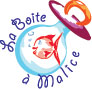 1-L’EQUIPE EDUCATIVE1 Directrice - Educatrice de Jeunes Enfants1 Adjointe de direction - Educatrice de Jeunes Enfants2 Auxiliaires de Puériculture2 Agents d’animation, de restauration et entretien (titulaire d’un CAP petite enfance)2-HORAIRES D’OUVERTURE De 7H30 A 18H30 DU LUNDI AU VENDREDILes horaires de fermeture du Multi-Accueil doivent être respectés. Afin de respecter le rythme de sommeil ou d’éveil de votre enfant et la vie du groupe d’enfants, les enfants en accueil régulier ne pourront pas arriver entre 9h30 et 11h45.3-VACANCES SCOLAIRESLors des vacances scolaires la structure fonctionnera avec un agrément de 12 places au total (accueil régulier et accueil occasionnel) au lieu de 18.4-CAHIER DE LIAISON ET SUR-CHAUSSURESMerci de donner à l’équipe le cahier de liaison de votre enfant à l’arrivée.Merci d’enlever les chaussures de votre enfant et les déposer dans le petit sac au porte manteau (fournir une paire de chaussons).Pour des mesures d’hygiène et de sécurité, seul mon papa ou ma maman sont autorisés à pénétrer dans la structure. (sur-chaussures obligatoires).5-ALIMENTATION (lait infantile)En ce qui concerne le lait infantile, il sera proposé aux bébés un lait infantile de marque GALIA. (En cas de contre-indication, les familles fourniront le lait nécessaire). Il y a la possibilité de fournir le lait maternel. (Conservation du lait maternel : dans une poche refermable, noter la date et l’heure du recueil de lait, ajoutez le nom et le prénom de l’enfant. La poche peut être stockée au réfrigérateur à une température de 0 à 4 degrés immédiatement après le recueil du lait jusqu’à 48h, au congélateur réglé sur -18 degrés pendant 4 mois. Merci de fournir le lait dans un(e) petit(e) sac/pochette isotherme avec pain de glace). Le lait maternisé peut être fournit par le multi-accueil.Il est important que les parents informent l’équipe du régime alimentaire de leur enfant et de toute modification pouvant survenir.6-ARRIVEE DE L’ENFANT : Pour le confort de l’enfant, il est demandé qu’il arrive propre et habillé à la structure (la couche de la nuit changée) et qu’il ait pris son petit déjeuner.7-LES FAMILLES DEVRONT FOURNIR-UNE TENUE DE RECHANGE COMPLETE marquée au nom de l’enfant et adaptée à la taille ainsi qu’à la saison.-LA TETINE ET/OU LE DOUDOU marqué(e) au nom de l’enfant-UNE PAIRE DE CHAUSSONS adaptée à la taille de l’enfant!!! LES BIJOUX SONT INTERDITS (bracelet, collier, boucles d’oreilles, …)  ET LES FOULARDS SONT INTERDITS Le Multi-Accueil ne peut être tenu responsable en cas de perte ou de casse. Les parents veilleront à les retirer avant l’arrivée dans l’établissement.8-TARIFSLe tarif horaire sera de (à compter du 01/01/2024) :0.0619%   des ressources mensuelles pour une famille d’un enfant0.0516% 	"		"		"	de deux enfants0.0413% 	"		"		"	de trois enfants0.03010% 	"		"		"	de quatre, cinq, six, sept enfants0.0206% "		"			"	de huit enfants et plusRessources mensuelles plancher : 765.77 eurosRessources mensuelles plafond : 7000 euros9-CLASSE PASSERELLELes agents du restaurant scolaire peuvent aller chercher les enfants scolarisés le midi en petite section et pré-petite section, afin qu’ils déjeunent au restaurant scolaire municipal et qu’ils passent l’après-midi au Multi-Accueil. (ex :Possibilité de septembre à fin décembre).Conditions : 	*	l’enfant doit avoir fréquenté la structure avant son entrée à l’école	*	les parents doivent réserver une place à l’avance auprès du Multi-Accueil*	les parents doivent informer l’école de l’inscription de leur enfant au Multi-Accueil10-FERMETURES du Multi-Accueil en 2024Mardi 2 JanvierVendredi 10 Mai (pont de l’ascension)Du lundi 29 Juillet au vendredi 16 AoûtMercredi 28 Août fermeture à 17h, réunion de rentrée des services du Pôle EducationVendredi 30 Août (journée pédagogique)Du 24 décembre à 12h ou 13h (ouverture 23 en journée et 24 le matin en fonction du nombre d’inscrits : enquête en septembre) au jeudi 2 janvier 2025 au matin11-BADGELe Multi-Accueil demande de laisser le badge dans la structure. Un support bleu est mis à votre disposition dans le sas d’accueil intérieur du Multi-Accueil. Lorsque vous revenez chercher votre enfant, il vous suffit de reprendre le badge dans le « sas » d’accueil et d’aller badger avant d’entrer au Multi Accueil pour venir chercher votre enfant.12-PERMANENCES TELEPHONIQUES (hors temps sur les moments d’accueil/repas/départs) 02.72.62.91.24De 7h30 à 9h / De 9h30 à 11h30 / De 13h30 à 16h / De 17h30 à 18h3013-COMITE DE SUIVIUn comité de suivi est constitué de parents utilisateurs. Il permet de faire le lien entre les familles et la municipalité. Chaque parent est invité à participer au comité de suivi de la structure. 